Информация о «Точке роста» в МБОУ СОШ№6 Направление- естественнонаучное: биология, химия, физика, технологическое.Руководитель: 0,5 ставкиДиректор школы                   А.М.УпчажоковМУНИЦИПАЛЬНОЕ БЮДЖЕТНОЕ ОБЩЕОБРАЗОВАТЕЛЬНОЕ УЧРЕЖДЕНИЕ «СРЕДНЯЯ ОБЩЕОБРАЗОВАТЕЛЬНАЯ ШКОЛА №6 ИМЕНИ АХМЕДА ХАТКОВА » АУЛА ПШИЧОМУНИЦИПАЛЬНОЕ БЮДЖЕТНОЕ ОБЩЕОБРАЗОВАТЕЛЬНОЕ УЧРЕЖДЕНИЕ «СРЕДНЯЯ ОБЩЕОБРАЗОВАТЕЛЬНАЯ ШКОЛА №6 ИМЕНИ АХМЕДА ХАТКОВА » АУЛА ПШИЧО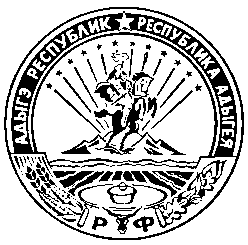 МУНИЦИПАЛЬНЭ БЮДЖЕТНЭ ОБЩЕОБРАЗОВАТЕЛЬНЭ УЧРЕЖДЕНИЕУ «ГУРЫТ ЕДЖАПIЭУ № 6 ХЬАТКЪО АХЬМЭД  ЫЦIЭ ЗЫХЬЫРЭР» КЪУАДЖЭУ ПЩЫЧЭУ385 462, Шовгеновский район, аул Пшичо, ул. Ленина ,2 , тел.: +7(87773) -9-51-68 (приемная директора) khat.school6@mail.ru385 462, Шовгеновский район, аул Пшичо, ул. Ленина ,2 , тел.: +7(87773) -9-51-68 (приемная директора) khat.school6@mail.ru385 462, Шовгеновский район, аул Пшичо, ул. Ленина ,2 , тел.: +7(87773) -9-51-68 (приемная директора) khat.school6@mail.ruНаименование программыКоличество часов в годКоличество часов в     неделюКоличество группПедагогТайны организма человека72ч2ч1Лямова Л.Н.Зеленая лаборатория72ч2ч2Лямова Л.Н.Экология и химия.72ч2ч1Нефляшева А.К.Мир через объектив72ч2ч.1Керашева Р.Н. Видеоблогинг72ч2ч1Кубашичева С.К.Медиа-творчество72ч2ч1Хуажева Ж.С.Музей занимательных наук «Эксперементаниум»72ч2ч1Нефляшева А.К.Школьная медиатека 72ч2ч1Кубашичева С.К.